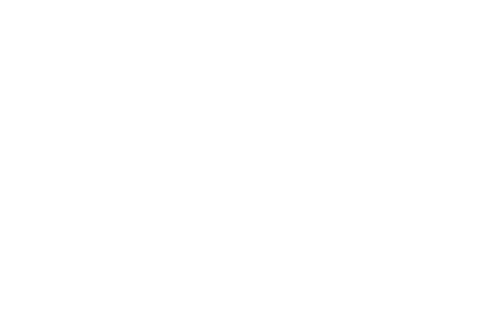 LessonLearning FocusSkillKey Words1Understanding the basic performance skills used and how to write basic paragraphs to explain how you would use these to become a character.  Contextual understanding of the text, linking cultural knowledge (GCSE C1,2&3)(EEF 1,2,4,6,7)Performance skills, facial expressions, gestures and body language2Understanding the use of vocal tone to perform a character Directing, script, character, group work,  (GCSE C1,2 &3)(EEF 1,2,4,5,6,7)Character, vocal tone, pitch, projection, pace, radio play, performance. 3How to develop a character and creating a monologue. Role on the wall and developing a monologue (C1 & 2 GCSE)(EEF 1,2,4,6)Character, role on the wall, monologue. 4Costume and colour symbolism within theatre Developing understanding of colour symbolism (C1 & 3 GCSE)(EEF 1,6,7)Costume, colour, symbolism. 5Stage directions – Understanding the different areas of the stage and how to annotate a script.Annotating a script and building on previous knowledge(C3 GCSE)(EEF 1,2,4,5,6)Stage directions, staging, annotating, script. 6 & 7Theatre evaluation Identifying performance skills and developing evaluation skills , (C3 GCSE)(EEF 1,2,4,5,6,7)Evaluation, Character, vocal tone, pitch, projection, pace, performance, facial expressions, gestures and body language